Flowers On The Wall Lew DeWitt 1966 (recorded by The Statler Brothers)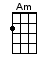 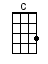 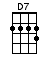 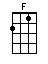 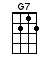 INTRO:  / 1 2 / 1 2 / [C] / [C] /[C] I keep hearin' you're concerned a-[Am]bout my happinessBut [D7] all that thought you’re given me is [G7] conscience I guessIf [C] I were walkin' in your shoes I [Am] wouldn't worry noneWhile [D7] you and your friends are worryin’ bout meI'm [G7] havin' lots of funCountin' [Am] flowers on the wall that don't bother me at all [Am]Playin' [Am] solitaire 'til dawn with a deck of fifty-one [Am]Smokin' [F] cigarettes and watchin’ Captain KangarooNow don't tell [G7] me [G7] I've nothin' to do 2 / 1 2Last [C] night I dressed in tails pretended [Am] I was on the townAs [D7] long as I can dream it's hard to [G7] slow this swinger downSo [C] please don't give a thought to me I'm [Am] really doin' fine[D7] You can always find me here and [G7] havin' quite a timeCountin' [Am] flowers on the wall that don't bother me at all [Am]Playin' [Am] solitaire 'til dawn with a deck of fifty-one [Am]Smokin' [F] cigarettes and watchin’ Captain KangarooNow don't tell [G7] me [G7] I've nothin' to do 2 / 1 2It's [C] good to see you I must go I [Am] know I look a fright[D7] Anyway my eyes are not ac-[G7]customed to this light[C] And my shoes are not accustomed [Am] to this hard concreteSo [D7] I must go back to my room and [G7] make my day completeCountin' [Am] flowers on the wall that don't bother me at all [Am]Playin' [Am] solitaire 'til dawn with a deck of fifty-one [Am]Smokin' [F] cigarettes and watchin’ Captain KangarooNow don't tell [G7] me [G7] I've nothin' to [G7] do [G7]A-don't tell [G7] me [G7] I've nothin' to [G7] do [G7] / [C]www.bytownukulele.ca